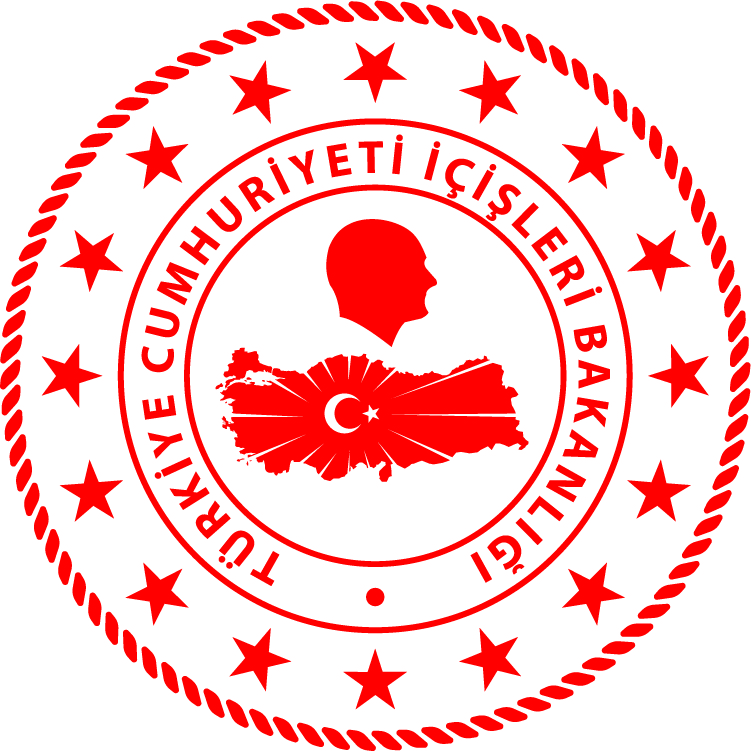 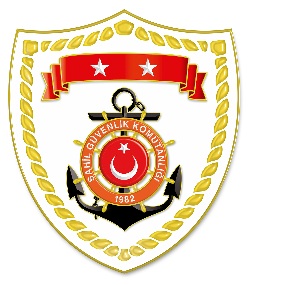 SG Ege Deniz Bölge KomutanlığıS.NoTARİHMEVKİ VE SAATDÜZENSİZ GÖÇ VASITASIYAKALANAN TOPLAM DÜZENSİZ GÖÇMEN KAÇAKÇISI/ŞÜPHELİYAKALANAN TOPLAM DÜZENSİZ GÖÇMEN SAYISIBEYANLARINA GÖRE YAKALANAN
 DÜZENSİZ GÖÇMEN/ŞAHIS UYRUKLARI117 Mayıs 2023İZMİR/Çeşme02.45Yelkenli Tekne2 Suriye1 Filistin2727 Suriye217 Mayıs 2023İZMİR/Dikili15.35Lastik Bot-169 Yemen, 6 Filistin, 1 Suriye